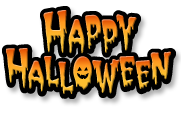 On Friday, October 31, 2014, we will be celebrating Halloween in the afternoon!  The Home and School will be having a Halloween Dance for the children from 12:45-1:30pm in the gym.  Please do not send your child to school in their costume.  The children will have time to change into their costumes before the dance, at 12:25pm.  The children will not be permitted to go to the washroom to change; they will be changing into their costumes in our classroom.Thanks!Mrs. Bell & Mrs. Corcoran